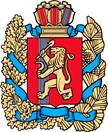 АДМИНИСТРАЦИЯ КУЛАКОВСКОГО СЕЛЬСОВЕТАМОТЫГИНСКОГО РАЙОНАКРАСНОЯРСКОГО КРАЯПОСТАНОВЛЕНИЕ«11» августа 2016г.                         п. Кулаково                                         № 97-пгОб утверждении схемы расположения земельного участка на кадастровом плане территории В соответствии со статьями 11.3, 11.10 Земельного кодекса Российской Федерации, руководствуясь Федеральным законом от 24.07.2007 № 221-ФЗ «О государственном кадастре недвижимости», рассмотрев заявление     Петровой Т.Е. ПОСТАНОВЛЯЮ:             1.  Утвердить схему расположения земельного участка на кадастровом плане территории (далее – схема КПТ) (прилагается) и предварительно согласовать предоставление без проведения торгов Петровой Татьяне Евгеньевне (место жительство: 663413, Красноярский край, Мотыгинский район, п. Кулаково, ул. Комсомольская, д. 8, кв. 1, паспорт серия 0414 № 683782 выдан Территориальным пунктом УФМС России по Красноярскому краю в Мотыгинском районе, 11.12.2014г.) земельный участок из категории земель населенных пунктов, разрешенное использование: приусадебный участок личного подсобного хозяйства, общей площадью 1050 кв. м. расположенного по адресу: Красноярский край, Мотыгинский район, п. Кулаково, ул. Комсомольская, д. 8, кв. 1, является блокированной застройкой. Земельный участок расположен в территориальной зоне Ж.2. Настоящее постановление является основанием для внесения изменений в государственный кадастр недвижимости.3.	Контроль исполнения настоящего постановления оставляю за собой.4.	Постановление вступает в силу со дня подписания.Глава Кулаковского сельсовета Мотыгинского района Красноярского края                                                                       Т.А. ВолковаУТВЕРЖДЕНАПостановлениеот 11.08.2016  № 97Администрация Кулаковского сельсоветаСХЕМАрасположения земельного участка или земельных участков на кадастровом плане территорииУсловный номер земельного участка  -Условный номер земельного участка  -Условный номер земельного участка  -Условный номер земельного участка  -Площадь земельного участка  1050 м²Площадь земельного участка  1050 м²Площадь земельного участка  1050 м²Площадь земельного участка  1050 м²Обозначение характерных точек границОбозначение характерных точек границКоординаты, мКоординаты, мОбозначение характерных точек границОбозначение характерных точек границXY1123н1н1864210151134н2н2864203151149н3н3864196151167н4н4864189151164н5н5864185151175н6н6864170151169н7н7864175151154н8н8864182151138н9н9864187151125н1н1864210151134Система координат: СК кадастрового округа, зона 4 (МСК 167)Система координат: СК кадастрового округа, зона 4 (МСК 167)Система координат: СК кадастрового округа, зона 4 (МСК 167)Система координат: СК кадастрового округа, зона 4 (МСК 167)Квартал: 24:26:0201001Квартал: 24:26:0201001Квартал: 24:26:0201001Квартал: 24:26:0201001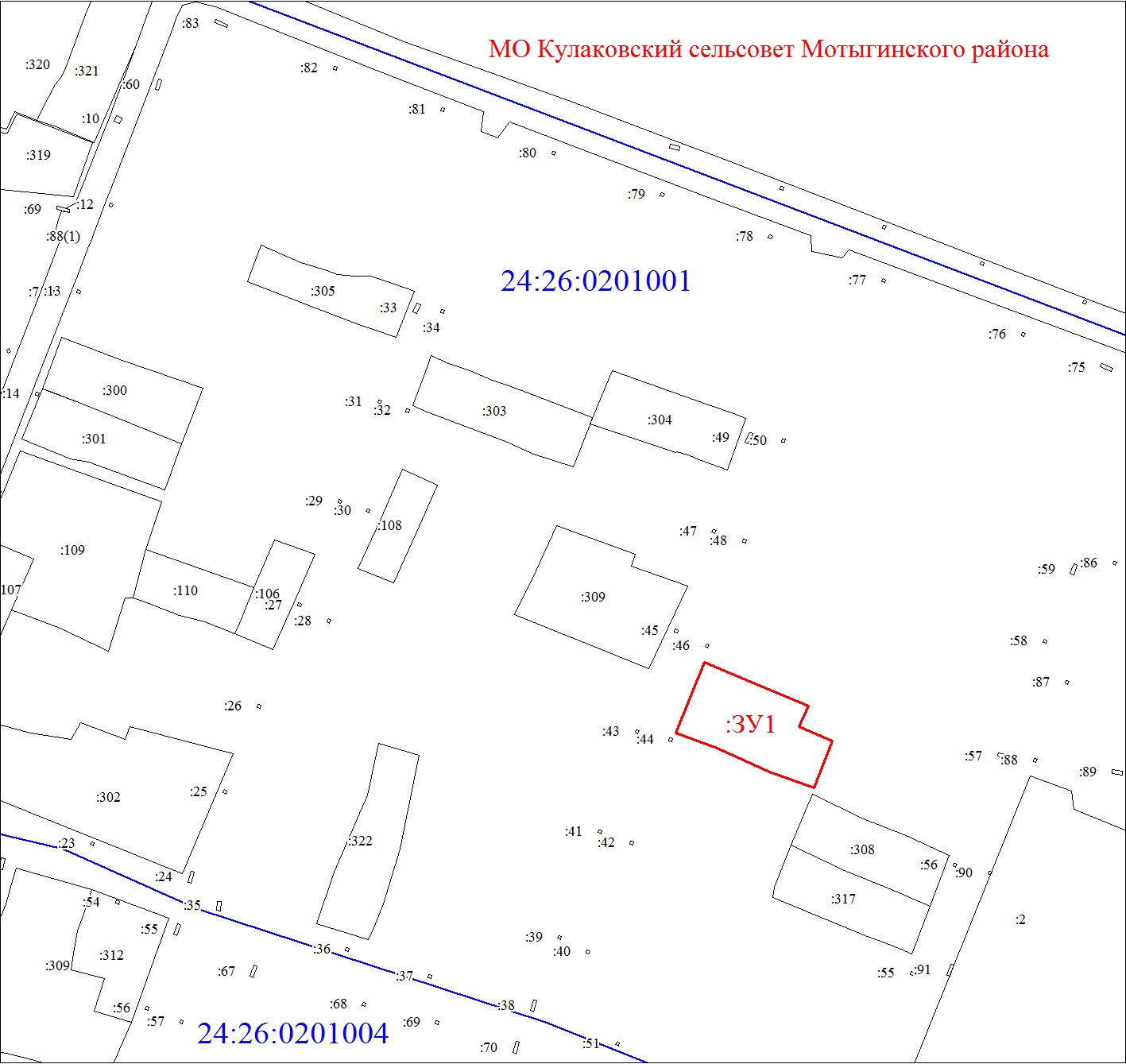 Масштаб 1:2000Масштаб 1:2000Масштаб 1:2000Масштаб 1:2000Условные обозначения:Условные обозначения:Условные обозначения:Условные обозначения: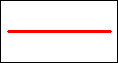 Границы земельных участков, установленные (уточненные) при проведении кадастровых работ, отражающиеся в масштабеГраницы земельных участков, установленные (уточненные) при проведении кадастровых работ, отражающиеся в масштабеГраницы земельных участков, установленные (уточненные) при проведении кадастровых работ, отражающиеся в масштабе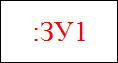 Надписи вновь образованного земельного участкаНадписи вновь образованного земельного участкаНадписи вновь образованного земельного участка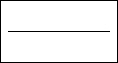 Границы земельных участков, установленные в соответствии федеральным законодательством, включенные в ГКН, отражающиеся в масштабеГраницы земельных участков, установленные в соответствии федеральным законодательством, включенные в ГКН, отражающиеся в масштабеГраницы земельных участков, установленные в соответствии федеральным законодательством, включенные в ГКН, отражающиеся в масштабе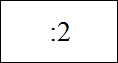 Надписи кадастрового номера земельного участкаНадписи кадастрового номера земельного участкаНадписи кадастрового номера земельного участка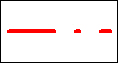 Граница территориальной зоныГраница территориальной зоныГраница территориальной зоны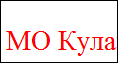 Обозначение границы территориальной зоныОбозначение границы территориальной зоныОбозначение границы территориальной зоны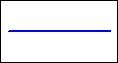 Граница кадастрового кварталаГраница кадастрового кварталаГраница кадастрового квартала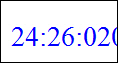 Обозначение кадастрового кварталаОбозначение кадастрового кварталаОбозначение кадастрового квартала